Szkoła Podstawowa nr 187 w WarszawieUl. Staffa 21 Intendent – 605 511 422 Email: staffa@gastroteam.pl 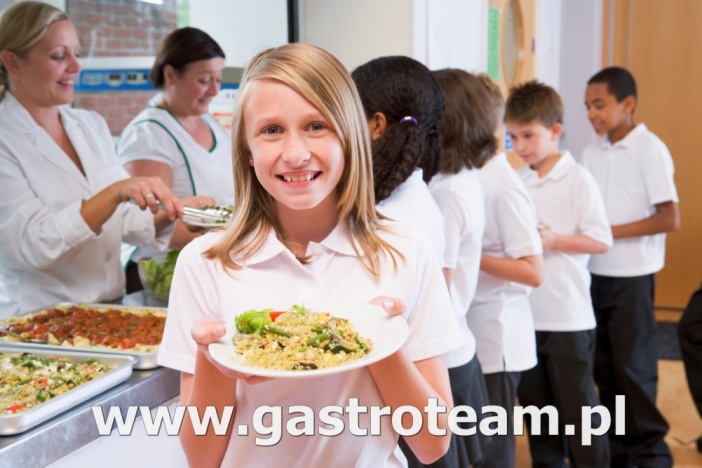 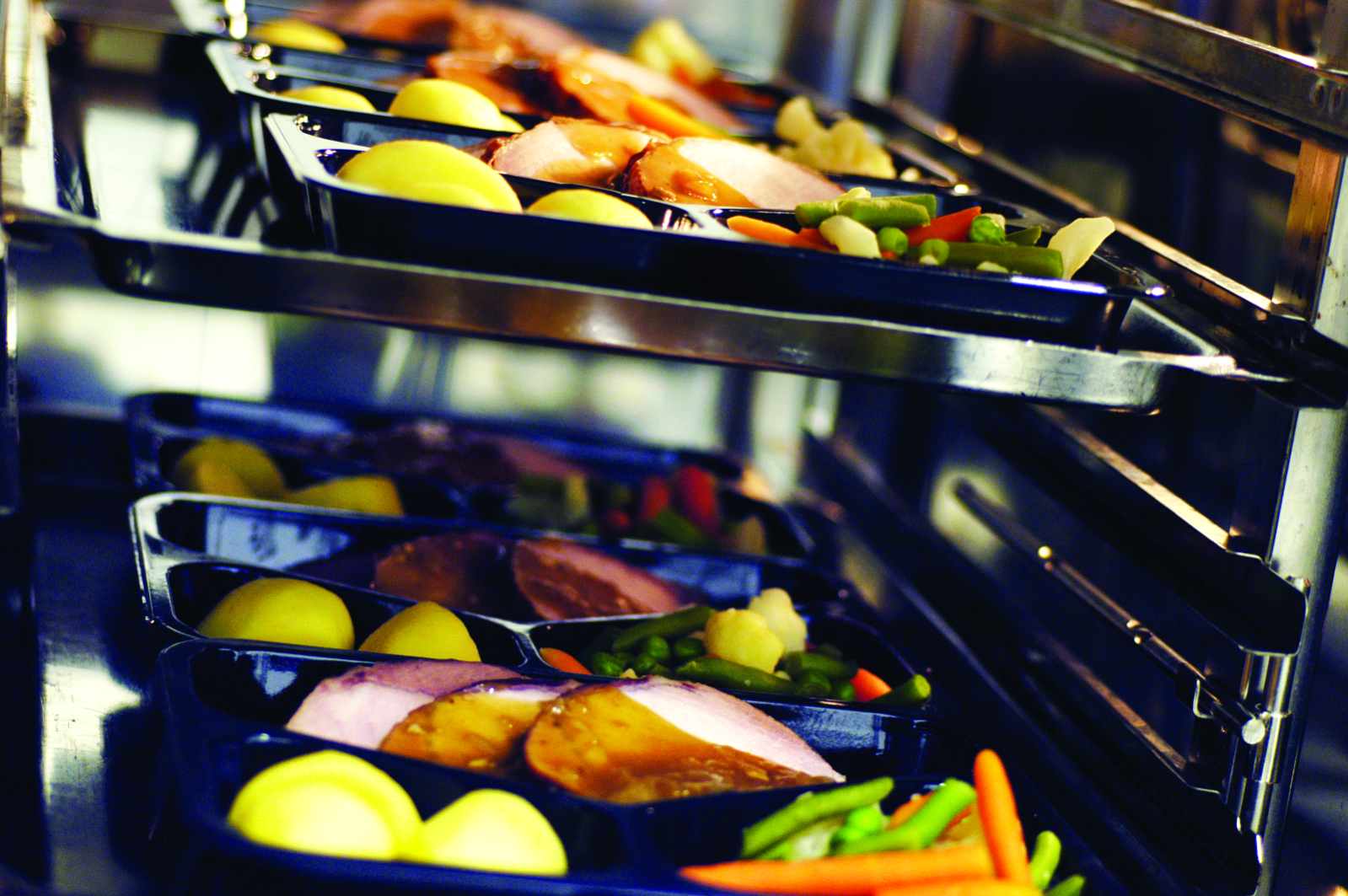 Numer Szkoły ……………………………………………………………………………………………………………………………….Nazwisko i imię ucznia......................................................................... klasa……………………….Telefon kontaktowy, adres email (rodziców, opiekunów):.................................................................................................................................................................Informacje o dziecku ważne ze względu na żywienie (diety, uczulenia, alergie na poszczególne produkty) .................................................................................................................................................................								Centrala Gastro Team								www.gastroteam.pl								biuro@gastroteam.pl